NUTANA PARK MENNONITE CHURCHPASTORAL STAFFAnita Retzlaff    306-373-3472Patrick Preheim  306-955-2928Scott Feick – Youth Leader   306-260-8867374-2144    e-mail:npmc@npmc.net    web page:www.npmc.netGathered to Worship on Treaty 6 TerritoryJune 19, 2016           Vol. LI                                   10:00 a.m.                                         No. 25Worship Leader: Patrick PreheimAccompanist: Joanne EwertGreeter: Hilda PatkauUshers: Dorothy & Merv Sorensen~~~~~~~~~~~    ~~~~~~~~~~~~~~~~~~~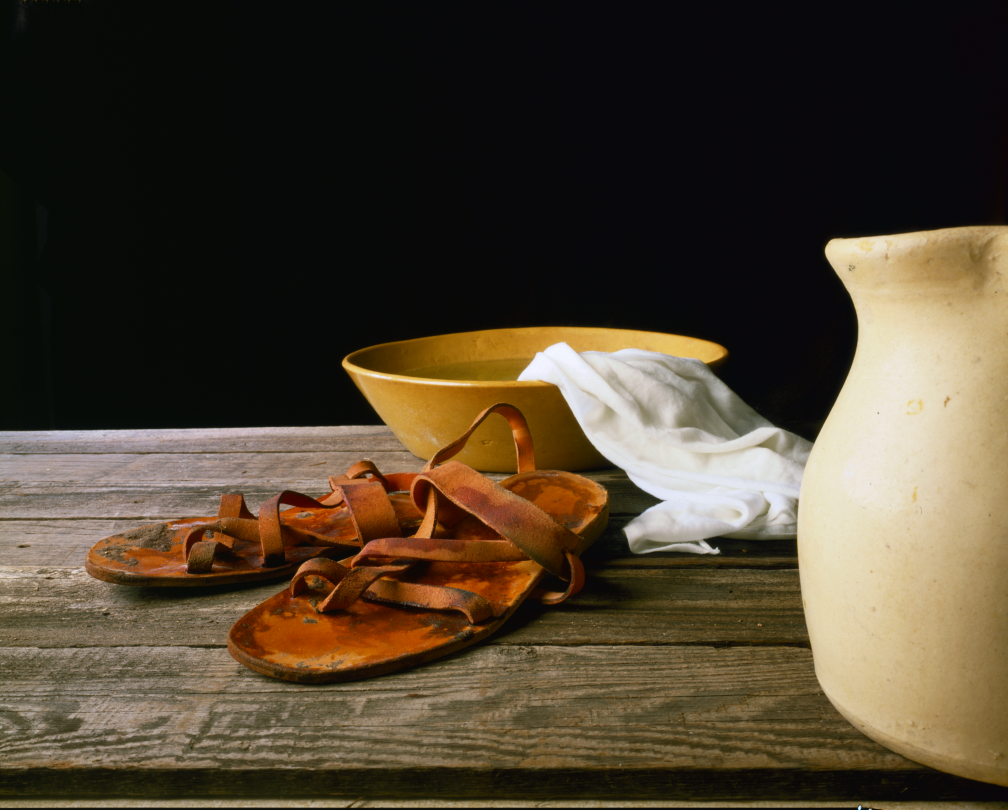 Pastoral Leadership   Joys & ConcernsOur very best wishes to Zac Schellenberg & Aleta Martens who were married yesterday in Glenbush.Congratulations to Magdalena Andres on the birth of a greatgrandson, Emmett, born to Benjamin & Anna Marie Cressman on June 9; and also to Lydia & Carl Wiens on the birth of twin grandsons, Zachary and Leif on June 16, parents are Erica and Stefan Armstrong from Calgary.This WeekComing UpNutana Park Mennonite Church welcomes into fellowship and membership all persons who confess faith in Jesus Christ, without regard to their race, ethnic background, gender, age, sexual orientation, income, education, ability, and other factors that give rise to discrimination and marginalization.                                                   1 Peter 5:2-32I exhort the elders among you to tend the flock of God that is in your charge, exercising the oversight, not under compulsion but willingly, as God would have you do it—not for sordid gain but eagerly. 3Do not lord it over those in your charge, but be examples to the flock.1 Corinthians 13:4-8a4 Love is patient; love is kind; love is not envious or boastful or arrogant 5or rude. It does not insist on its own way; it is not irritable or resentful; 6it does not rejoice in wrongdoing, but rejoices in the truth. 7It bears all things, believes all things, hopes all things, endures all things. 8 Love never ends. Used by permissionNational Council of ChurchesAnnouncementsMennonite Assembly 2016 organizers are looking for hosts for 5 billets. Some will arrive Tuesday, July 5. There is a possibility of airport pick-up as well as transportation to the Assembly. Contact Teresa Warkentin at teresawarkentin1@gmail.com or 306-373-6307 as soon as possible.Our refugee family is in need of small rakes and a swing set. If you have these things to share, please contact Renata Klassen. The white flower key is still missing--if you find it, please drop it off at the church office.MCC Connects: MCC is actively seeking applications for International Service Workers. If you have an interest and the skills to serve with MCC internationally, please call Erica Baerwald, Human Resources Coordinator, at 306-665-2555. MCC is currently looking for a Connecting People Coordinator for Guatemala and El Salvador. Visit mccsk.ca/openings.Youth are invited to join the adventure of #CovenantCrew2.0 Youth Assembly, sponsored by MC Sask, July 6-10. This adventure will be lived through camping and canoeing in the Churchill River, worship and acts of service in Saskatoon. Visit covenantcrew2.com or email covenantcrew2.0@gmail.com. Financial aid is available.MDS Volunteer Opportunity in the Yukon – MDS Alberta is rebuilding a house destroyed by fire in Carmacks, YT. A maximum of 5 volunteers per week will be accepted from Jul. 4 till around mid-Aug. Donations for building materials are also accepted; indicate “Carmacks” with your donation. Round trip transportation costs covered for volunteers serving two or more consecutive weeks. Contact Evelyn Peters-Rojas (866-261-1274) MDS Volunteer & Project Coordinator or Glen Kauffman (780-712-9064), Carmacks Project Coordinator, for further details.MDS Opportunity for Families (children of all ages welcome) - Sign up for a Family Project this summer at Camp Assiniboia (Manitoba) or Camp Silver Lake (Ontario). All ages are welcome! Families work together to build cabins and other camp structures, with age appropriate work wherever possible. Both projects run Jul. 17-Aug. 12, with groups serving for one week at a time. For more information or to sign up, call Evelyn at (866) 261-1274 or e-mail epetersrojas@mds.mennonite.netAnnouncements (continued)Fort McMurray fires - The fire that ravaged Fort McMurray began on May 1, the outpouring of prayers, donations and interest in serving continues. While the focus of that fire has been the devastation it caused in the city, the fire is still burning 6 weeks later. MDS will make an initial assessment visit to Fort McMurray and the surrounding area on June 19-21. Rebuilding efforts will only begin after an extensive cleanup of hazardous ash within the city. June 21 is National Aboriginal Day. Events are open to all to celebrate our Indigenous community, enjoy food, entertainment and education in Victoria Park. Rock Your Roots Walk for Reconciliation -- June 22, 10:30 am at Victoria Park. See the poster for more information.The Prairie Centre for Ecumenism believes that dialogue is at the heart of ecumenical relations.  It is an organization supported by Mennonite Church Sask; Kurt Sawatzky is an MC Sask appointee to their board.***On June 23 at 5:30pm is their fund raising banquet--tickets are $50. Talk to Kurt or check the bulletin board in the education wing for more information.***Public Lecture on June 21, 7:30 pm by Dr. Michael Kinnamon at St. Stephen’s Anglican Church.  ***Panel Discussion on June 22, 7:30 pm at Mayfair United Church -- Ecumenism of the Future Resources? Challenges?   See posters.NPMC Students:  Post-secondary bursaries are available—deadline is June 26. To see a list of bursaries and application forms, check the bulletin board in the education wing or contact the church office. June 25 - 10:00am-4:00pm:  Shekinah Retreat Centre Scavenger Hunt. The funds raised will go to the Summer Camp program. Register at shekinahretreatcentre.org.  The Station Arts Centre Summer Theatre presents The Moonlight Sonata of Beethoven Blatz. July 8 until August 7 -- Tuesday to Saturday at 8:00 pm. Pre-show dinners by reservation. Wednesday, Friday & Sunday matinees at 2 pm. Phone 306-232-5332 or go to www.stationarts.com. The Spruce River Folk Festival will take place on Saturday, August 6 at the Spruce River Farm, 20km north of Prince Albert on highway 2. The event will begin with a Pipe Ceremony at 10am, followed by a presentation and then the music begins at 1pm. If you would like to volunteer for the event, please contact Heather Driedger at 306.763.6224 or persontoperson.prj@sasktel.net.New Address:	Magdalena Andres		509 – 110 LaRonge Road		Saskatoon, SK   S7K 7H8Schedule of Volunteer Work: NPMC Flooring ProjectIn Addition to the jobs listed on the renovation schedule, it would be beneficial to have a crew of volunteers to take on the following projects:Baseboard Crew: Baseboards need to be removed.  This must be done carefully as we hope to salvage and reuse existing baseboards.  They will have to be labeled so they can be put back in after being painted.  Paint baseboards and put them back in.Nail Removal and Hole Filling/Patching Crew.  Remove any nails/tacks from walls throughout church and fill all holes/cracks.  Sand down for painting.Painting Crew.  Most walls will be getting a fresh coat of paint in addition to doors.Refreshments/Snacks Crew.  Volunteers will be working hard!  A little refreshment and snack goes a long way to keeping morale high!Each phase of the project listed will require a significant group of volunteers. It would also be beneficial to have a crew chief sign up for each phase of the project to coordinate volunteers and maintain communication with flooring contractor.Pre-Cleaning and Purging ProjectWednesday, June 29 – Saturday, July 2Cleaning out church, removing items no longer in use and general preparation in advance of carpets coming out.Sewer ProjectTuesday, July 5 and Wednesday, July 6Digging Power.  Concrete will be broken, need to dig down to pipe and remove it.All Carpet must be torn out of Education Wing.Removal of Baseboards in Education Wing.Thursday, July 7 and Friday, July 8Digging careful slope for new pipe.More concrete break up, wheelbarrow out to transport and spade digging.Much of this work would take place during the day, but can schedule evening shifts as well.* Could use a trailer or suitable truck to haul concrete to recycle location.  Flooring ProjectSaturday, July 9 – Wednesday/Thursday, July 13/14All pews and furniture moved from Sanctuary to Education Wing.Flooring removed from Sanctuary.Painting of SanctuaryFriday, July 15 – Thursday, July 21Clear out Foyer, Baby Room, Back Storage room, Music Office, Back Corridor into Education wing.Remove flooring from these spaces.Paint these spaces.Thursday, July 21 – Saturday, July 23All pews, furniture, etc. back into SanctuaryMonday, July 25 – Sunday, July 31Clear out Lounge, Offices, Library, Copy room into Education Wing.Remove Flooring from these spaces.Paint these spaces.All items from Foyer, Baby Room, Back Storage, Music Office returned.Monday, August 1 – Sunday, August 7Clear out Youth Room, Youth Office, Corridor, Back Sunday School Rooms into Education Wing.Paint these spaces.All items from Lounge, Offices, Library, Copy room returned.Monday, August 8 – Sunday, August 14All items from Youth Room, Youth Office, Corridor, Back Sunday school Rooms returned.Any remaining floor removal in Education Wing.Painting of education wing.We GatherWe GatherWe GatherWe GatherWe GatherWe GatherWe GatherWe GatherWe GatherWe GatherPreludePreludePreludePreludePreludePreludePreludePreludePreludePreludeWelcome, Greetings and AnnouncementsWelcome, Greetings and AnnouncementsWelcome, Greetings and AnnouncementsWelcome, Greetings and AnnouncementsWelcome, Greetings and AnnouncementsWelcome, Greetings and AnnouncementsWelcome, Greetings and AnnouncementsWelcome, Greetings and AnnouncementsWelcome, Greetings and AnnouncementsWelcome, Greetings and AnnouncementsInvocationInvocationInvocationInvocationInvocationInvocationInvocationInvocationInvocationInvocationInvocationInvocationInvocationInvocationCall to Worship        Holy God, We Praise Thy NameCall to Worship        Holy God, We Praise Thy NameCall to Worship        Holy God, We Praise Thy NameCall to Worship        Holy God, We Praise Thy NameCall to Worship        Holy God, We Praise Thy NameCall to Worship        Holy God, We Praise Thy NameCall to Worship        Holy God, We Praise Thy NameCall to Worship        Holy God, We Praise Thy NameCall to Worship        Holy God, We Praise Thy NameCall to Worship        Holy God, We Praise Thy NameCall to Worship        Holy God, We Praise Thy NameCall to Worship        Holy God, We Praise Thy NameCall to Worship        Holy God, We Praise Thy NameCall to Worship        Holy God, We Praise Thy NameHWB No. 121HWB No. 121HWB No. 121HWB No. 121HWB No. 121Lighting of the Peace Lamp   Lighting of the Peace Lamp   Lighting of the Peace Lamp   Lighting of the Peace Lamp   Lighting of the Peace Lamp   Lighting of the Peace Lamp   Lighting of the Peace Lamp   Lighting of the Peace Lamp   Lighting of the Peace Lamp   Lighting of the Peace Lamp   Lighting of the Peace Lamp   Lighting of the Peace Lamp   Lighting of the Peace Lamp   Lighting of the Peace Lamp   Children’s Time  Child care is provided for young children  Children’s Time  Child care is provided for young children  Children’s Time  Child care is provided for young children  Children’s Time  Child care is provided for young children  Children’s Time  Child care is provided for young children  Children’s Time  Child care is provided for young children  Children’s Time  Child care is provided for young children  Children’s Time  Child care is provided for young children  Children’s Time  Child care is provided for young children  Children’s Time  Child care is provided for young children  Children’s Time  Child care is provided for young children  Children’s Time  Child care is provided for young children  Children’s Time  Child care is provided for young children  Children’s Time  Child care is provided for young children  Children’s Time  Child care is provided for young children  Children’s Time  Child care is provided for young children  Children’s Time  Child care is provided for young children  Children’s Time  Child care is provided for young children  Children’s Time  Child care is provided for young children  HymnHymnHymnHymnHymn          Sizohamba naye          Sizohamba naye          Sizohamba naye          Sizohamba naye          Sizohamba naye          Sizohamba naye          Sizohamba nayeStJ No. 78StJ No. 78StJ No. 78StJ No. 78StJ No. 78StJ No. 78StJ No. 78We Pray                        We Pray                        We Pray                        We Pray                        We Pray                        We Pray                        We Pray                        We Pray                        We Pray                        We Pray                        We Pray                        We Pray                        We Pray                        We Pray                        We Pray                        We Pray                        We Pray                        We Pray                        We Pray                        Prayer of ConfessionPrayer of ConfessionPrayer of ConfessionPrayer of ConfessionPrayer of ConfessionPrayer of ConfessionPrayer of ConfessionHWB No. 818HWB No. 818Words of AssuranceWords of AssuranceWords of AssuranceWords of AssuranceWords of AssuranceWords of AssuranceWords of AssuranceJoys and Concerns Joys and Concerns Joys and Concerns Joys and Concerns Joys and Concerns Joys and Concerns Joys and Concerns Congregational PrayerCongregational PrayerCongregational PrayerCongregational PrayerCongregational PrayerCongregational PrayerCongregational PrayerCongregational PrayerCongregational PrayerCongregational PrayerCongregational PrayerCongregational PrayerCongregational PrayerCongregational PrayerCongregational PrayerOffering & OffertoryOffering & OffertoryOffering & OffertoryOffering & OffertoryOffering & OffertoryOffering & OffertoryOffering & OffertoryOffering & OffertoryWe Receive the WordWe Receive the WordWe Receive the WordWe Receive the WordWe Receive the WordWe Receive the WordWe Receive the WordScripture1 Peter 5:2-31 Corinthians 13:4-8a1 Peter 5:2-31 Corinthians 13:4-8a1 Peter 5:2-31 Corinthians 13:4-8a1 Peter 5:2-31 Corinthians 13:4-8a1 Peter 5:2-31 Corinthians 13:4-8a1 Peter 5:2-31 Corinthians 13:4-8a1 Peter 5:2-31 Corinthians 13:4-8a1 Peter 5:2-31 Corinthians 13:4-8a1 Peter 5:2-31 Corinthians 13:4-8a1 Peter 5:2-31 Corinthians 13:4-8aReflectionReflectionAllan KlassenReflectionReflectionTrish St. OngeTrish St. OngeTrish St. OngeTrish St. OngeTrish St. OngeTrish St. OngeHymnHymnHymn   Will You Let Me Be Your Servant   Will You Let Me Be Your Servant   Will You Let Me Be Your Servant   Will You Let Me Be Your Servant   Will You Let Me Be Your Servant   Will You Let Me Be Your Servant   Will You Let Me Be Your Servant   Will You Let Me Be Your Servant   Will You Let Me Be Your ServantHWB No. 307HWB No. 307HWB No. 307HWB No. 307HWB No. 307HWB No. 307HWB No. 307ReflectionReflectionReflectionReflectionAnita RetzlaffAnita RetzlaffAnita RetzlaffAnita RetzlaffAnita RetzlaffAnita RetzlaffAnita RetzlaffWe are SentWe are SentWe are SentWe are SentWe are SentSending HymnSending HymnSending HymnSending HymnSending HymnSending HymnGo, My Friends, in GraceGo, My Friends, in GraceGo, My Friends, in GraceGo, My Friends, in GraceGo, My Friends, in GraceGo, My Friends, in GraceStS No. 57StS No. 57StS No. 57StS No. 57StS No. 57StS No. 57StS No. 57BenedictionBenedictionBenedictionBenedictionBenedictionBenedictionSpotlight on World Refugee Day -- Hospitality & HopeWorld Refugee Day is Monday, June 20.  60 Million people have been displaced from their homes; 20 Million are refugees outside their own country. See mcccanada.ca/stories/world-refugee-day TodayToday10:00 am10:00 amWorship: Anita Retzlaff, Trish St. Onge and Allan Klassen will be speaking.Potluck following the church service and farewell for Anita.  A-H, bring Salad and Dessert for 10, help set-up;  I-Z, bring sandwiches for 10, help clean up.MondayMonday7:30 pm7:30 pmBoard meeting at Queen’s House. The agenda and April approved minutes are posted on “Our Church” bulletin board.Friday, Sat.Friday, Sat.Friday, Sat.7:00 pmRosthern Junior College Musical “Rags”. Tickets are $20 each, $10 for 16 and under, call the RJC Office at 306-232-4222.Next Sun.Next Sun.10:00 amWorship; Patrick Preheim speaking. 10:30 am10:30 amRosthern Junior College Baccalaureate Service at Rosthern Mennonite Church.  2:30 pm 2:30 pm Rosthern Junior College Graduation Exercises in the RJC auditorium. The church will be closed from July 4 until July 23 for sewer repairWorship Services:         July 10:   9:30am   MC Canada Assembly – TCU Place         July 17: 10:00am   at Meewasin Park--bring lawn chairs/                                              blankets and a picnic lunch.